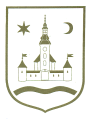 REPUBLIKA HRVATSKA					ZAGREBAČKA ŽUPANIJA		OPĆINA POKUPSKO            Općinsko vijeće						Temeljem članka 1. Zakona o kulturnim vijećima i financiranju javnih potreba u kulturi  (Narodne novine,  br. 83/22) i članka 33. Statuta Općine Pokupsko (Glasnik Zagrebačke županije, br. 13/21) Općinsko vijeće Općine Pokupsko na svojoj __ sjednici održanoj dana ____  donosiIZMJENE I DOPUNE PROGRAMA JAVNIH POTREBA U KULTURI OPĆINE POKUPSKO ZA 2023. GODINUČlanak 1.U Programu javnih potreba u kulturi Općine Pokupsko za 2023. godinu (Glasnik Zagrebačke županije, br. 51/23), članak 2. stavak 1. mijenja se i glasi: „Javne potrebe u kulturi Općine Pokupsko za 2023. godinu utvrđuju se prema prioritetima financiranja koji su prikazani u slijedećoj tablici: „Članak 2. Članak 3. stavak 1. mijenja se i glasi: „Ukupno je za financiranje javnih potreba u kulturi Općine Pokupsko za 2023. godinu potrebno osigurati iznos od 43.234,23 eura.“Članak 3.Ove I. izmjene i dopune Programa stupaju na snagu danom donošenja, a objavit će se u Glasniku Zagrebačke županije.KLASA: 611-01/22-01/02      URBROJ: 238-22-1-22-1 U Pokupskom, 14.12.2022. godine 								Predsjednik Općinskog vijeća									   Stjepan SučecR.br.Djelatnosti u kulturiPlanizmjeneDjelatnosti ustanova u kulturiOpćinska knjižnica Pokupsko32.052,5532.052,55II.Djelatnost udruga u kulturi3.981,683.981,68III.Vjerske zajednice (Župa Pokupsko) – za održavanje spomenika kulture i drugih objekata1.327,237.200,00Javne potrebe u kulturi ukupnoJavne potrebe u kulturi ukupno37.361,4643.234,23